Avec INSERTION / Illustrations / Formes tu peux :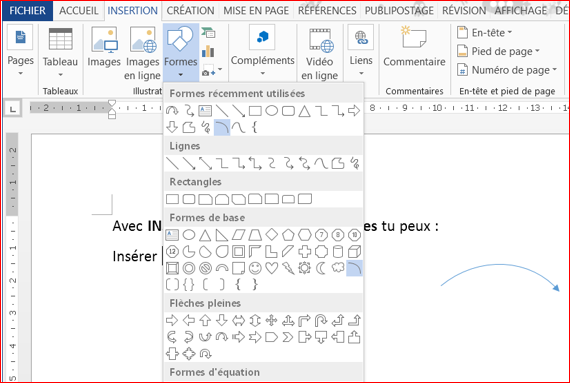 Insérer la forme de base Arc, 
puis lui ajouter une flèche avec
OUTILS DE DESSIN / FORMAT
 / Contour / FlèchesInsérer la forme Flèches pleines / Flèche courbée vers le bas, et utiliser les 3 pointeurs jaunes pour amincir la courbe et affiner la pointe de la flèche.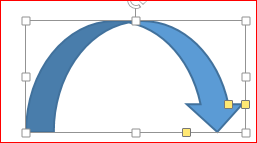 